PART I. LISTENING  (15’)Question 1. Listen and tick  ()  the picture    ( 1pt )  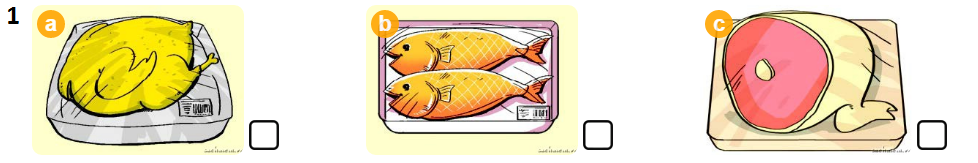 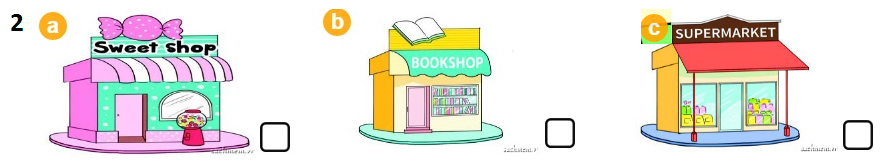 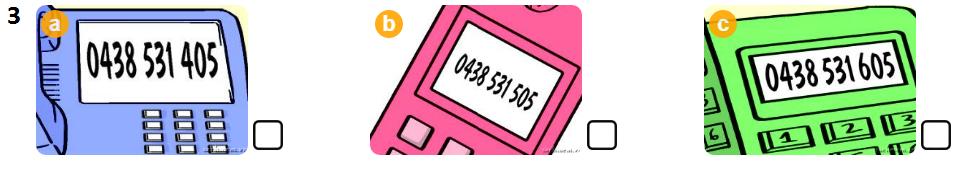 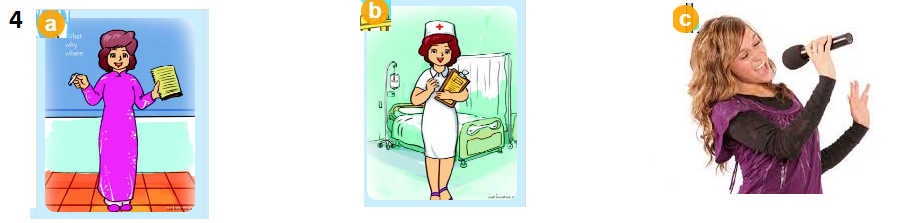 Question 2. Listen and number  ( 1pt )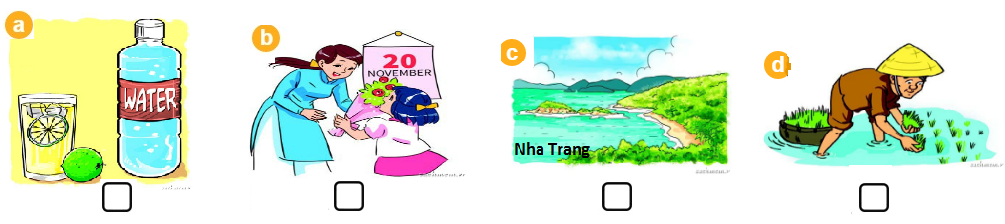 Question 3. Listen and write T (True) or F (False) ( 1pt )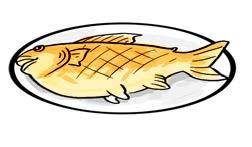 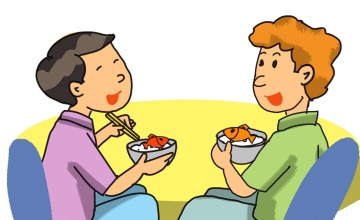 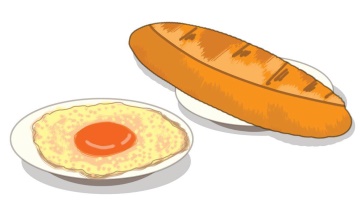 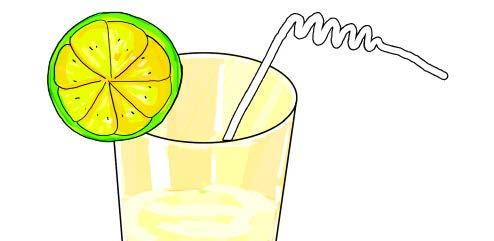      1.                           2.                             3.                         4. 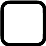 Question 4. Listen and write ONE word in each blank.           ( 1pt )1. How much is the _______________ ?2. Would you like some ____________________ ?3. I have ____________________ at 7 p. m .4. My sister and I _________________  nice clothes at Tet. PART II. READING AND WRITING (20’) Question 5. Read and tick  ()  the correct pictures ( 1pt )Question 6: Read and match  ( 1pt )Question 7. Look and write ( 1pt)Question 8: Complete the dialogue .   ( 1pt )A: (1)  …………………………  is this?B: This is my   (2)………………………… .A: What’s her  (3) ………………………?B: She’s a nurse.A: Is that your father?B: Yes. He’s a (4)  ………………………. .Question 9: Reorder the words to make sentences  ( 1pt )1.   is / Teachers’ Day? / When / _____________________________________________________2.  mother / is / in / My / doctor / a / hospital. / a /				 _____________________________________________________3. you / go / a / Would / like / to / picnic? / for / ______________________________________________________4. animal / see? / want / What / does / to / Nam /  ______________________________________________________PART  III: SPEAKING  (1pt) -------------The End--------------Giáo viên coi …………..…..……                  Giáo viên chấm…………………………ĐÁP ÁN, BIỂU ĐIỂM VÀ HƯỚNG DẪN CHẤMBÀI KIỂM TRA CUỐI HỌC KÌ II – LỚP 4Năm học:  2022 - 2023Môn      :  TIẾNG ANHTRANSCRIPTION ( GRADE 4 )Question 1: Listen and tick the picture1. My favourite food is chicken.2. Let’s go to the supermarket. I want to buy some food.3. A: What’s your phone number?     B: It’s 0438 531 505.4. A: What does your mother do?    B: She’s a teacher.Question 2: Listen and number. 1. We give our teachers lots of flowers on Teachers’ Day.2. A: Where does a farmer work?    B: A farmer works in a field. 3. I’m going to Nha Trang this summer.4. A: What’s your favourite drink?     B: It’s water.Question 3: Listen and  write T (True)  or F (False)1.  A: Would you like some fish?     B: Yea, please.2. Our favourite food is chicken.3.  I’d like some rice with eggs, please.4.  Lemonade is my favourite drink. Question 4: Listen and write.1. How much is the jacket?2. Would you like some bread?3. I have dinner at 7 p. m .4. My sister and I wear nice clothes at Tet. MA TRẬN ĐỀ KIỂM TRA HỌC KỲ II - LỚP 4Môn: Tiếng AnhNăm học: 2022 - 2023School: Duc Chinh Primary SchoolName:	Class:	School: Duc Chinh Primary SchoolName:	Class:	School: Duc Chinh Primary SchoolName:	Class:	School: Duc Chinh Primary SchoolName:	Class:	School: Duc Chinh Primary SchoolName:	Class:	School: Duc Chinh Primary SchoolName:	Class:	School: Duc Chinh Primary SchoolName:	Class:	School: Duc Chinh Primary SchoolName:	Class:	           THE SECOND SEMESTER TEST        SUBJECT: ENGLISH - GRADE 4           SCHOOL YEAR: 2022 - 2023                       Time: 35 mins           THE SECOND SEMESTER TEST        SUBJECT: ENGLISH - GRADE 4           SCHOOL YEAR: 2022 - 2023                       Time: 35 mins           THE SECOND SEMESTER TEST        SUBJECT: ENGLISH - GRADE 4           SCHOOL YEAR: 2022 - 2023                       Time: 35 mins           THE SECOND SEMESTER TEST        SUBJECT: ENGLISH - GRADE 4           SCHOOL YEAR: 2022 - 2023                       Time: 35 mins           THE SECOND SEMESTER TEST        SUBJECT: ENGLISH - GRADE 4           SCHOOL YEAR: 2022 - 2023                       Time: 35 mins           THE SECOND SEMESTER TEST        SUBJECT: ENGLISH - GRADE 4           SCHOOL YEAR: 2022 - 2023                       Time: 35 minsMark Mark 	Listening	Listening	Listening	Listening and Writing and Writing and Writing and Writing and Writing and WritingSpeakingTotalQ1Q2Q3Q4Q5Q6Q7Q7Q8Q9Comment:Comment:Comment:1. The girls like playing volleyball.1. The girls like playing volleyball.1. The girls like playing volleyball.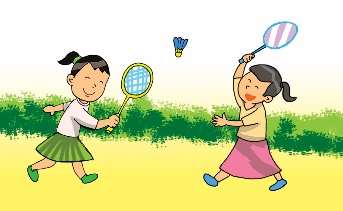 A. 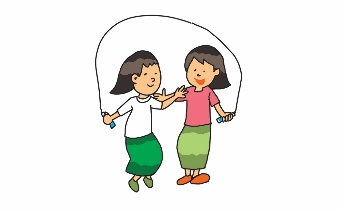 B. 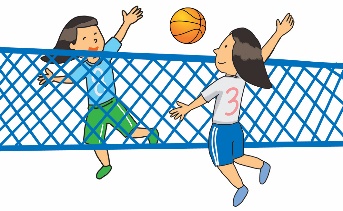 C. 2. The boys are playing football.2. The boys are playing football.2. The boys are playing football.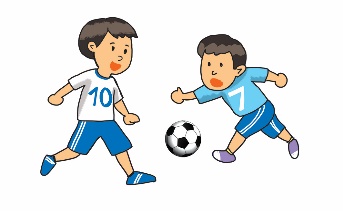 A. 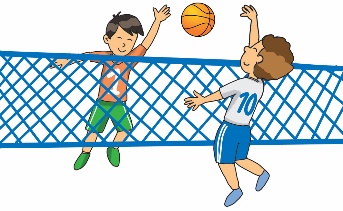 B. 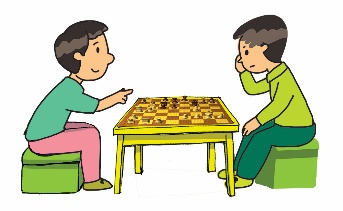 C. 3. My friends are going fishing.3. My friends are going fishing.3. My friends are going fishing.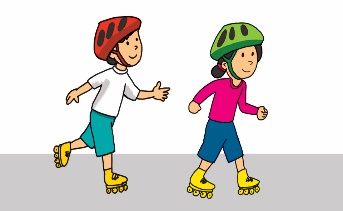 A. 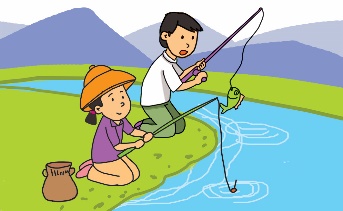 B. 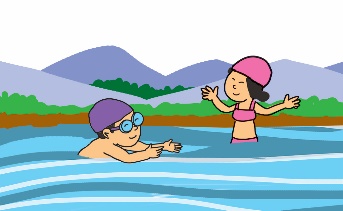 C. 4. Jane is painting a picture.4. Jane is painting a picture.4. Jane is painting a picture.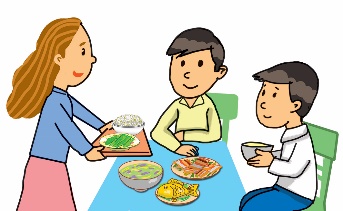 A. 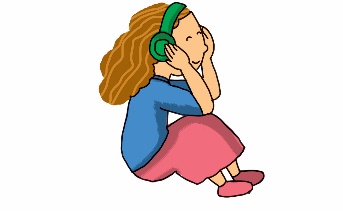  B. 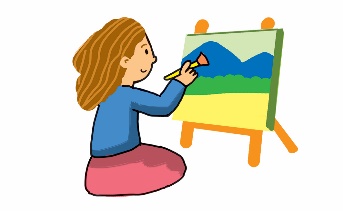 C. AB 1. Would you like some noodles?1……A. I like milk. 2. What time do you have lunch?2……B. They are 60,000 dong. 3. What’s your favourite drink? 3……C. At 11 0’clock. 4. How much are the jeans?4…….D. Yes, please.1. shaceTer → __ __ __ __ __ __ __ __’ Day                  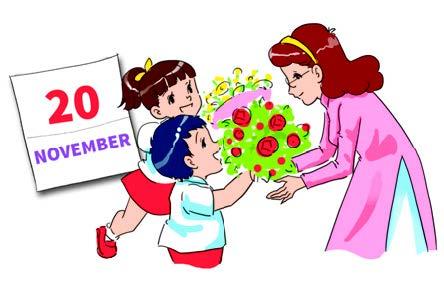 2. codretae → __ __ __ __ __ __ __ __ the house                 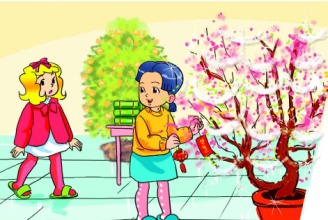 3. hdCrelni → __ __ __ __ __ __ __ __’s  Day             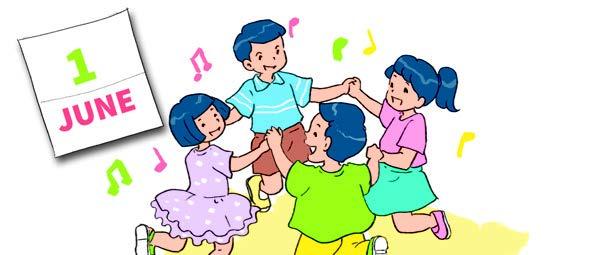 4. rwefirko → __ __ __ __ __ __ __ __ displays                    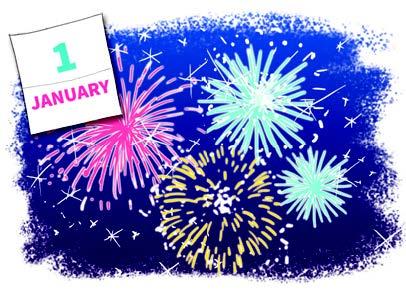 mother         worker          job          Who1. Get to know each other (Interview)        2. Point, ask and answer3. Listen and repeatQuestion Answer Answer Answer Answer PointTotal 11. a2. c3. b4. a0,25/each1pt21. b2. d3. c4. a0,25/each1pt31. T2. F3. F4. T0,25/each1pt41. jacket2. bread3. dinner4. wear0,25/each1pt51. C2.A3. B4. C0,25/each1pt61. D2. C3. A4. B0,25/each1pt71. Teachers2. decorate3.Children4. firework0,25/each1pt81. Who2. mother3. job4. worker0,25/each1pt91. When is Teachers’ Day?2. My mother is a doctor in a hospital.3. Would you like to go for a picnic?4. What animal does Nam want to see ?1. When is Teachers’ Day?2. My mother is a doctor in a hospital.3. Would you like to go for a picnic?4. What animal does Nam want to see ?1. When is Teachers’ Day?2. My mother is a doctor in a hospital.3. Would you like to go for a picnic?4. What animal does Nam want to see ?1. When is Teachers’ Day?2. My mother is a doctor in a hospital.3. Would you like to go for a picnic?4. What animal does Nam want to see ?0,25/each1ptKỹ năngNhiệm vụ đánh giá / kiến thức cần đánh giáMức / ĐiểmMức / ĐiểmMức / ĐiểmMức / ĐiểmTổng số câu, số điểm, tỷ lệ %NgheNhiệm vụ đánh giá / kiến thức cần đánh giáM1M2M3M416 câu4.0 điểm40%NgheQuestion 1: Listen and tick.1. My favourite food is chicken.2. Let’s go to the supermarket. I want to buy some food.3. A: What’s your phone number?     B: It’s 0438 531 505.4. A: What does your mother do?    B: She’s a teacher.10.25đ20.5đ10.25đ16 câu4.0 điểm40%NgheQuestion 2: Listen and number 1. We give our teachers lots of flowers on Teachers’ Day.2. A: Where does a farmer work?    B: A farmer works in a field. 3. I’m going to Nha Trang this summer.4. A: What’s your favourite drink?     B: It’s water.20.5đ20.5đ16 câu4.0 điểm40%NgheQuestion 3: Listen and tick T or F1.  A: Would you like some fish?     B: Yea, please.2. Our favourite food is chicken.3.  I’d like some rice with eggs, please.4.  Lemonade is my favourite drink.20.5đ20,5đ16 câu4.0 điểm40%NgheQuestion 4: Listen and write ONE word in each blank 1. How much is the jacket?2. Would you like some bread?3. I have dinner at 7 p. m .4. My sister and I wear nice clothes at Tet. 10,25đ20,5đ10,25đ16 câu4.0 điểm40%ĐọcvàViếtQuestion 5. Read and tick the correct pictures 20.5đ20.5đ8 câu2.0 điểm20%ĐọcvàViếtQuestion 6. Read and match 10,25đ20,5đ10,25đ8 câu2.0 điểm20%ĐọcvàViếtQuestion 7. Look and write1. Teachers’ Day2. decorate3. Children’s Day4. firework10,25đ10,25đ10,25đ10,25đ12 câu3.0 điểm    30%ĐọcvàViếtQuestion 8. Complete the dialogueA: Who is this?B: This is my mother .A: What’s her job?B: She’s a nurse.A: Is that your father?B: Yes. He’s a worker.10,25đ10,25đ20,5đ12 câu3.0 điểm    30%ĐọcvàViếtQuestion 9. Reorder the words to make sentences1. When is Teachers’ Day?2. My mother is a doctor in a hospital.3. Would you like to go for a picnic?4. What animal does Nam want to see ?10,25đ30,75đ12 câu3.0 điểm    30%NóiGet to know each other (Interview)10,25đ  4 câu1.0 điểm   10%NóiPoint, ask and answer10,25đ  4 câu1.0 điểm   10%NóiListen and repeat10,25đ  10.25đ  4 câu1.0 điểm   10%Tổng820%1333%1333%614%